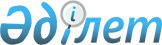 Об утверждении Профессионального стандарта "Обеспечение аэронавигационной информацией"
					
			Утративший силу
			
			
		
					Приказ И.о. Министра по инвестициям и развитию Республики Казахстан от 20 января 2015 года № 26. Зарегистрирован в Министерстве юстиции Республики Казахстан 17 апреля 2015 года № 10754. Утратил силу приказом Министра по инвестициям и развитию Республики Казахстан от 9 декабря 2016 года № 853.      Сноска. Утратил силу приказом Министра по инвестициям и развитию Республики Казахстан от 09.12.2016 г. № 853 (вводится в действие по истечении десяти календарных дней после дня его первого официального опубликования).      В соответствии с пунктом 3 статьи 138-5 Трудового кодекса Республики Казахстан от 15 мая 2007 года, ПРИКАЗЫВАЮ:



      1. Утвердить прилагаемый профессиональный стандарт «Обеспечение аэронавигационной информацией».



      2. Комитету гражданской авиации Министерства по инвестициям и развитию Республики Казахстан (Сейдахметов Б.К.) обеспечить:

      1) в установленном законодательством порядке государственную регистрацию настоящего приказа в Министерстве юстиции Республики Казахстан;

      2) в течение десяти календарных дней после государственной регистрации настоящего приказа в Министерстве юстиции Республики Казахстан направление его копии на официальное опубликование в периодических печатных изданиях и информационно-правовой системе «Әділет» республиканского государственного предприятия на праве хозяйственного ведения «Республиканский центр правовой информации Министерства юстиции Республики Казахстан»;

      3) размещение настоящего приказа на интернет-ресурсе Министерства по инвестициям и развитию Республики Казахстан и на интранет-портале государственных органов;

      4) в течение десяти рабочих дней после государственной регистрации настоящего приказа в Министерстве юстиции Республики Казахстан представление в Юридический департамент Министерства по инвестициям и развитию Республики Казахстан сведений об исполнении мероприятий, предусмотренных подпунктами 1), 2) и 3) пункта 2 настоящего приказа.



      3. Контроль за исполнением настоящего приказа возложить на первого вице-министра по инвестициям и развитию Республики Казахстан Касымбек Ж.М.



      4. Настоящий приказ вводится в действие по истечении десяти календарных дней после дня его первого официального опубликования.      И.о. Министра                                    Касымбек Ж.М.      «СОГЛАСОВАНО»:

      Министр здравоохранения и

      социального развития

      Республики Казахстан

      ____________ Т. Дуйсенова

      13 марта 2015 года

Утвержден              

приказом и.о. Министра по инвестициям 

и развитию Республики Казахстан    

от 20 января 2015 года № 26     

Профессиональный стандарт «Обеспечение аэронавигационной

информацией» 

1. Общие положения

      1. Профессиональный стандарт «Обеспечение аэронавигационной информацией» предназначен для формирования образовательных программ, в том числе для обучения персонала на предприятиях, для сертификации работников и выпускников образовательных учреждений, для решения широкого круга задач в области управления персоналом.



      2. В настоящем профессиональном стандарте применяются следующие термины и определения:



      1) гражданская авиация - авиация, не входящая в состав экспериментальной и государственной авиации, используемая в целях, предусмотренных пунктом 3 статьи 6 Закона Республики Казахстан от 15 июля 2010 года «Об использовании воздушного пространства Республики Казахстан и деятельности авиации»;



      2)воздушное судно - аппарат, поддерживаемый в атмосфере за счет его взаимодействия с воздухом, исключая взаимодействие с воздухом, отраженным от земной (водной) поверхности;



      3) квалификация - степень готовности работника к качественному выполнению конкретных трудовых функций;



      4) уровень квалификации - совокупность требований к уровню подготовки и компетенции работника, дифференцируемой по параметрам сложности, нестандартности трудовых действий, ответственности и самостоятельности;



      5) трудовая функция — набор взаимосвязанных действий, направленных на решение одной или нескольких задач процесса труда;



      6) профессия - основной род занятий трудовой деятельности человека, требующий определенных знаний, умений и практических навыков, приобретенных в результате специальной подготовки и подтверждаемых соответствующими документами об образовании;



      7) профессиональный стандарт - стандарт, определяющий в конкретной области профессиональной деятельности требования к уровню квалификации, компетенций, содержанию, качеству и условиям труда;



      8) основная группа - совокупность предприятий и организаций, для которых характерна общность выпускаемой продукции, технологии производства, основных фондов и профессиональных навыков работающих;



      9) профессиональная группа - совокупность профессиональных подгрупп, имеющая общую интеграционную основу (аналогичные или близкие назначение, объекты, технологии, в том числе средства труда) и предполагающая схожий набор трудовых функций и компетенций для их выполнения;



      10) отраслевая рамка квалификаций - структурированное описание квалификационных уровней, признаваемых в отрасли.



      3. В настоящем профессиональном стандарте используются следующие сокращения:

      1) ГА - гражданская авиация;

      2) ЕТКС - Единый тарифно-квалификационный справочник работ и профессий рабочих;

      3) КС - квалификационный справочник должностей руководителей, специалистов и других служащих;

      4) ПС - профессиональный стандарт;

      5) ОРК - отраслевая рамка квалификаций;

      6) ИКАО (IСАО) - Международная организация гражданской авиации. 

2. Паспорт профессионального стандарта

      4. Наименование профессионального стандарта: «Обеспечение аэронавигационной информацией».



      5. Цель разработки профессионального стандарта: формирование образовательных программ, в том числе для обучения персонала на предприятиях, сертификация работников и выпускников образовательных учреждений, решение широкого круга задач в области управления персоналом.



      6. Краткое описание профессионального стандарта: Обеспечение аэронавигационной информацией экипажей воздушных судов.



      7. Основная группа: Воздушный транспорт.

      Профессиональная группа: деятельность аэронавигационных служб. 

3. Карточки профессий

      8. Перечень профессий:

      служащий, занятый подготовкой аэронавигационной информации, оформлением документации и учетом, 4 уровень квалификации по ОРК.

      Карточка профессии приводится в Приложении к настоящему профессиональному стандарту.

Приложение          

к профессиональному стандарту 

«Обеспечение аэронавигационной

информацией»        
					© 2012. РГП на ПХВ «Институт законодательства и правовой информации Республики Казахстан» Министерства юстиции Республики Казахстан
				КАРТОЧКА ПРОФЕССИИ

«СЛУЖАЩИЙ, ЗАНЯТЫЙ ПОДГОТОВКОЙ АЭРОНАВИГАЦИОННОЙ

ИНФОРМАЦИИ, ОФОРМЛЕНИЕМ ДОКУМЕНТАЦИИ И УЧЕТОМ»КАРТОЧКА ПРОФЕССИИ

«СЛУЖАЩИЙ, ЗАНЯТЫЙ ПОДГОТОВКОЙ АЭРОНАВИГАЦИОННОЙ

ИНФОРМАЦИИ, ОФОРМЛЕНИЕМ ДОКУМЕНТАЦИИ И УЧЕТОМ»КАРТОЧКА ПРОФЕССИИ

«СЛУЖАЩИЙ, ЗАНЯТЫЙ ПОДГОТОВКОЙ АЭРОНАВИГАЦИОННОЙ

ИНФОРМАЦИИ, ОФОРМЛЕНИЕМ ДОКУМЕНТАЦИИ И УЧЕТОМ»КАРТОЧКА ПРОФЕССИИ

«СЛУЖАЩИЙ, ЗАНЯТЫЙ ПОДГОТОВКОЙ АЭРОНАВИГАЦИОННОЙ

ИНФОРМАЦИИ, ОФОРМЛЕНИЕМ ДОКУМЕНТАЦИИ И УЧЕТОМ»КАРТОЧКА ПРОФЕССИИ

«СЛУЖАЩИЙ, ЗАНЯТЫЙ ПОДГОТОВКОЙ АЭРОНАВИГАЦИОННОЙ

ИНФОРМАЦИИ, ОФОРМЛЕНИЕМ ДОКУМЕНТАЦИИ И УЧЕТОМ»Код профессииКод профессии419041904190Наименование

профессииНаименование

профессииСлужащий, занятый подготовкой аэронавигационной информации, оформлением документации и учетомСлужащий, занятый подготовкой аэронавигационной информации, оформлением документации и учетомСлужащий, занятый подготовкой аэронавигационной информации, оформлением документации и учетомКвалификационный уровень по ОРККвалификационный уровень по ОРК444Уровень квалификации по КСУровень квалификации по КС444Уровень профессионального образованияУровень профессионального образованияСреднее (техническое и профессиональное) или высшее образование (бакалавриат), или специальные дисциплины в соответствии с программой по подготовке работников службы аэронавигационной информации учебного заведения гражданской авиации, зарегистрированного в ИКАО и сертифицированного уполномоченным органом в сфере гражданской авиацииСреднее (техническое и профессиональное) или высшее образование (бакалавриат), или специальные дисциплины в соответствии с программой по подготовке работников службы аэронавигационной информации учебного заведения гражданской авиации, зарегистрированного в ИКАО и сертифицированного уполномоченным органом в сфере гражданской авиацииСреднее (техническое и профессиональное) или высшее образование (бакалавриат), или специальные дисциплины в соответствии с программой по подготовке работников службы аэронавигационной информации учебного заведения гражданской авиации, зарегистрированного в ИКАО и сертифицированного уполномоченным органом в сфере гражданской авиацииТрудовые функцииТрудовые функции1) Подготовка пакета аэронавигационной информации1) Подготовка пакета аэронавигационной информации1) Подготовка пакета аэронавигационной информацииТрудовые функцииТрудовые функции2) Обеспечение проведения брифинга экипажами ВС2) Обеспечение проведения брифинга экипажами ВС2) Обеспечение проведения брифинга экипажами ВСТрудовая функция 1 Подготовка пакета аэронавигационной информацииТрудовая функция 1 Подготовка пакета аэронавигационной информацииУмения и навыки:

1. Сбор, обработка и распространение аэронавигационной информации, в том числе полученных от служб аэронавигационной информации иностранных государств и региональных международных центров.

2. Распространение оперативных изменений аэронавигационных документов и информации.

3.Применение действующих нормативных документов, касающихся его деятельности.Умения и навыки:

1. Сбор, обработка и распространение аэронавигационной информации, в том числе полученных от служб аэронавигационной информации иностранных государств и региональных международных центров.

2. Распространение оперативных изменений аэронавигационных документов и информации.

3.Применение действующих нормативных документов, касающихся его деятельности.Умения и навыки:

1. Сбор, обработка и распространение аэронавигационной информации, в том числе полученных от служб аэронавигационной информации иностранных государств и региональных международных центров.

2. Распространение оперативных изменений аэронавигационных документов и информации.

3.Применение действующих нормативных документов, касающихся его деятельности.Трудовая функция 1 Подготовка пакета аэронавигационной информацииТрудовая функция 1 Подготовка пакета аэронавигационной информацииЗнания:

Приложение 15 к Конвенции о Международной гражданской авиации, документ Dос 8126 ИКАО, глава 3 «Организация использования воздушного пространства» Закона Республики Казахстан от 15 июля 2010 года «Об использовании воздушного пространства Республики Казахстан и деятельности авиации», Правила использования воздушного пространства Республики Казахстан, утвержденные постановлением Правительства Республики Казахстан от 12 мая 2011 года № 506, Правила обеспечения аэронавигационной информацией эксплуатантов воздушных судов, утвержденные приказом Министра по инвестициям и развитию Республики Казахстан от 24 февраля 2015 года № 169 (зарегистрирован в реестре нормативных правовых актов № 10605), Правила подготовки к полетам для гражданской и экспериментальной авиации, утвержденные приказом министра транспорта и коммуникаций Республики Казахстан от 25 июня 2011 года № 390 (зарегистрирован в реестре нормативных правовых актов № 7102)Знания:

Приложение 15 к Конвенции о Международной гражданской авиации, документ Dос 8126 ИКАО, глава 3 «Организация использования воздушного пространства» Закона Республики Казахстан от 15 июля 2010 года «Об использовании воздушного пространства Республики Казахстан и деятельности авиации», Правила использования воздушного пространства Республики Казахстан, утвержденные постановлением Правительства Республики Казахстан от 12 мая 2011 года № 506, Правила обеспечения аэронавигационной информацией эксплуатантов воздушных судов, утвержденные приказом Министра по инвестициям и развитию Республики Казахстан от 24 февраля 2015 года № 169 (зарегистрирован в реестре нормативных правовых актов № 10605), Правила подготовки к полетам для гражданской и экспериментальной авиации, утвержденные приказом министра транспорта и коммуникаций Республики Казахстан от 25 июня 2011 года № 390 (зарегистрирован в реестре нормативных правовых актов № 7102)Знания:

Приложение 15 к Конвенции о Международной гражданской авиации, документ Dос 8126 ИКАО, глава 3 «Организация использования воздушного пространства» Закона Республики Казахстан от 15 июля 2010 года «Об использовании воздушного пространства Республики Казахстан и деятельности авиации», Правила использования воздушного пространства Республики Казахстан, утвержденные постановлением Правительства Республики Казахстан от 12 мая 2011 года № 506, Правила обеспечения аэронавигационной информацией эксплуатантов воздушных судов, утвержденные приказом Министра по инвестициям и развитию Республики Казахстан от 24 февраля 2015 года № 169 (зарегистрирован в реестре нормативных правовых актов № 10605), Правила подготовки к полетам для гражданской и экспериментальной авиации, утвержденные приказом министра транспорта и коммуникаций Республики Казахстан от 25 июня 2011 года № 390 (зарегистрирован в реестре нормативных правовых актов № 7102)Трудовая функция 2. Обеспечение проведения брифинга экипажами воздушных судовТрудовая функция 2. Обеспечение проведения брифинга экипажами воздушных судовУмения и навыки:

1. Обеспечение полноты и достаточности пакета аэронавигационной информации для безопасного выполнения полетов экипажами воздушных судов в соответствии с нормативными правовыми актами.

2. Получение и распространение изменений в аэронавигационной информации

3 Взаимодействие службы с другими ведомствами и учреждениями по вопросам аэронавигационной информации

4. Обеспечение информационно-консультативного обслуживания экипажей воздушных судовУмения и навыки:

1. Обеспечение полноты и достаточности пакета аэронавигационной информации для безопасного выполнения полетов экипажами воздушных судов в соответствии с нормативными правовыми актами.

2. Получение и распространение изменений в аэронавигационной информации

3 Взаимодействие службы с другими ведомствами и учреждениями по вопросам аэронавигационной информации

4. Обеспечение информационно-консультативного обслуживания экипажей воздушных судовУмения и навыки:

1. Обеспечение полноты и достаточности пакета аэронавигационной информации для безопасного выполнения полетов экипажами воздушных судов в соответствии с нормативными правовыми актами.

2. Получение и распространение изменений в аэронавигационной информации

3 Взаимодействие службы с другими ведомствами и учреждениями по вопросам аэронавигационной информации

4. Обеспечение информационно-консультативного обслуживания экипажей воздушных судовТрудовая функция 2. Обеспечение проведения брифинга экипажами воздушных судовТрудовая функция 2. Обеспечение проведения брифинга экипажами воздушных судовЗнания:

Приложение 15 к Конвенции о Международной гражданской авиации, документ Dос 8126 ИКАО, глава 3 «Организация использования воздушного пространства» Закона Республики Казахстан от 15 июля 2010 года «Об использовании воздушного пространства Республики Казахстан и деятельности авиации», Правила использования воздушного пространства Республики Казахстан, утвержденные постановлением Правительства Республики Казахстан от 12 мая 2011 года № 506, Правила обеспечения аэронавигационной информацией эксплуатантов воздушных судов, утвержденные приказом Министра по инвестициям и развитию Республики Казахстан от 24 февраля 2015 года № 169 (зарегистрирован в реестре нормативных правовых актов № 10605), Правила подготовки к полетам для гражданской и экспериментальной авиации, утвержденные приказом министра транспорта и коммуникаций Республики Казахстан от 25 июня 2011 года № 390 (зарегистрирован в реестре нормативных правовых актов № 7102)Знания:

Приложение 15 к Конвенции о Международной гражданской авиации, документ Dос 8126 ИКАО, глава 3 «Организация использования воздушного пространства» Закона Республики Казахстан от 15 июля 2010 года «Об использовании воздушного пространства Республики Казахстан и деятельности авиации», Правила использования воздушного пространства Республики Казахстан, утвержденные постановлением Правительства Республики Казахстан от 12 мая 2011 года № 506, Правила обеспечения аэронавигационной информацией эксплуатантов воздушных судов, утвержденные приказом Министра по инвестициям и развитию Республики Казахстан от 24 февраля 2015 года № 169 (зарегистрирован в реестре нормативных правовых актов № 10605), Правила подготовки к полетам для гражданской и экспериментальной авиации, утвержденные приказом министра транспорта и коммуникаций Республики Казахстан от 25 июня 2011 года № 390 (зарегистрирован в реестре нормативных правовых актов № 7102)Знания:

Приложение 15 к Конвенции о Международной гражданской авиации, документ Dос 8126 ИКАО, глава 3 «Организация использования воздушного пространства» Закона Республики Казахстан от 15 июля 2010 года «Об использовании воздушного пространства Республики Казахстан и деятельности авиации», Правила использования воздушного пространства Республики Казахстан, утвержденные постановлением Правительства Республики Казахстан от 12 мая 2011 года № 506, Правила обеспечения аэронавигационной информацией эксплуатантов воздушных судов, утвержденные приказом Министра по инвестициям и развитию Республики Казахстан от 24 февраля 2015 года № 169 (зарегистрирован в реестре нормативных правовых актов № 10605), Правила подготовки к полетам для гражданской и экспериментальной авиации, утвержденные приказом министра транспорта и коммуникаций Республики Казахстан от 25 июня 2011 года № 390 (зарегистрирован в реестре нормативных правовых актов № 7102)Требования к личностным компетенциямТребования к личностным компетенциямМежличностная компетентность, ориентация на результат и эффективность, саморегуляцияМежличностная компетентность, ориентация на результат и эффективность, саморегуляцияМежличностная компетентность, ориентация на результат и эффективность, саморегуляцияСвязь с другими профессиями в рамках ОРК314431443144ДиспетчерыТехнические данные Профессионального стандартаТехнические данные Профессионального стандартаТехнические данные Профессионального стандартаТехнические данные Профессионального стандартаТехнические данные Профессионального стандартаРазработаноРазработаноРазработаноТоварищество с ограниченной ответственностью Astana School of Business and Technology»Товарищество с ограниченной ответственностью Astana School of Business and Technology»Номер версии и год выпускаНомер версии и год выпускаНомер версии и год выпускаВерсия 1, 2014Версия 1, 2014Дата ориентировочного пересмотраДата ориентировочного пересмотраДата ориентировочного пересмотра20172017